Publicado en Bilbao el 21/11/2023 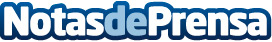 El Wi-Fi 6/6E de Cambium Networks dio cobertura al II Bizkaia PGAe Open y a FESTELKO 2023En la celebración del II Bizkaia PGAe Open para profesionales, en la semana del 19 al 25 de junio, se implantó Wi-Fi público con conteo detectando más de 21.000 dispositivos únicos el día del inicioDatos de contacto:María GuijarroGPS Imagen y Comunicación, S.L.622678302Nota de prensa publicada en: https://www.notasdeprensa.es/el-wi-fi-66e-de-cambium-networks-dio-cobertura_1 Categorias: Telecomunicaciones País Vasco Golf Digital http://www.notasdeprensa.es